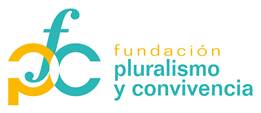 ANEXO VISUBPROGRAMAS: DENOMINACIÓN/FEDERACIÓNLÍNEA 1 CONVOCATORIA 20201. Datos de la entidad2. TÍTULO DEL PROYECTO3. DESCRIPCIÓN DEL PROYECTO(Describa en qué consiste el proyecto que se pretende desarrollar, concretando las diferentes acciones que se llevan a cabo, los destinatarios de las mismas y todos aquellos aspectos que sean significativos y que faciliten el proceso de evaluación. Indique si se trata de una acción que se enmarca en un proyecto más amplio y, en su caso, descríbalo.)4. FUNDAMENTACIÓN Y/O JUSTIFICACIÓN DEL PROYECTO(Indique la motivación que justifica y fundamenta el interés general así como la oportunidad del proyecto utilizando en la argumentación, a ser posible, estadísticas, referencias bibliográficas, normativa, etc.)5. OBJETIVO GENERAL DEL PROYECTO(Describa el objetivo general del proyecto.)5.1 OBJETIVOS ESPECÍFICOS DEL PROYECTO. Los objetivos específicos (O.E.) deben ser potencialmente alcanzables durante el periodo de ejecución delimitado por la convocatoria.6. ACTIVIDADESDescriba las actividades que se desarrollarán para alcanzar los objetivos específicos. Cada objetivo debe tener al menos un resultado concreto y evaluable.Por beneficiarios directos se entenderá aquellas personas hacia quienes están orientadas las acciones del proyecto, o que participarán activamente en el mismo y que se beneficiarán directamente de su implantación.ACTIVIDADES Y RESULTADOS DEL OBJETIVO ESPECÍFICO 1 (O.E. 1)Resultado esperadoACTIVIDADES previstas (O.E. 1)ACTIVIDADES Y RESULTADOS DEL OBJETIVO ESPECÍFICO 2 (O.E. 2)Resultado esperadoACTIVIDADES previstas (O.E. 2)ACTIVIDADES Y RESULTADOS DEL OBJETIVO ESPECÍFICO 3 (O.E. 3)Resultado esperadoACTIVIDADES previstas (O.E. 3)7. ¿QUÉ ELEMENTOS NOVEDOSOS CREES QUE APORTA ESTE PROYECTO?(Describa aquellos elementos que muestren que el proyecto aplicará en su desarrollo conocimiento, habilidades y/o técnicas novedosas.)8. METODOLOGÍA(Explicite los procedimientos de trabajo que se utilizarán para la consecución de los objetivos planteados.)9. BENEFICIARIOS(Determine quienes son los beneficiarios directos del subprograma y si se contempla la participación de los mismos en el desarrollo del programa)10. RECURSOS TÉCNICOS Y ECONÓMICOS PARA EL DESARROLLO DEL SUBPROGRAMA10.1 RECURSOS HUMANOS Y VOLUNTARIOS DEL PROGRAMA (GASTOS PERSONAL)(Describa los recursos humanos necesarios por la realización de las actividades)10.2 Recursos materiales necesarios para realizar las actividades(Describa los recursos materiales necesarios por realizar las actividades)11. PRESUPUESTO DEL SUBPROGRAMAEn este cuadro se indicará el resumen del presupuesto de cada órgano, consejería o estructura territorial. El detalle del presupuesto debe ir en el Anexo I. Presupuesto.FECHA:NOMBRE DEL REPRESENTANTE LEGAL:Firma del representante legal:Denominación de la entidadNIFNombre de la EntidadDirecciónLocalidadProvinciaComunidad AutónomaCódigo postalTeléfonoe-mailNombre del coordinador del proyecto                Descripción de los Objetivos Específicos                Descripción de los Objetivos EspecíficosO.E. 1O.E. 2O.E. 3Descripción de Resultados esperados del O.E. 1IndicadoresDescripción de la actividad      Inicio(dd/mm/aa)       Fin (dd/mm/aa)Actividad 1Actividad 2Actividad 3Descripción de Resultados esperados del O.E. 2Indicadores             Descripción de la actividad      Inicio(dd/mm/aa)       Fin (dd/mm/aa)Actividad 1Actividad 2Actividad 3Descripción de Resultados esperados del O.E. 3Indicadores             Descripción de la actividad      Inicio(dd/mm/aa)       Fin (dd/mm/aa)Actividad 1Actividad 2Actividad 3Categoría/perfil profesionalNº Tareas a realizarCONCEPTOCoste totalCantidad solicitadaFinanciación PropiaOtras subvencionesGASTOS CORRIENTESGASTOS DE INVERSIÓN Y ALQUILERESTOTAL